 First Name of Application CV No: 1651206Whatsapp Mobile: +971504753686 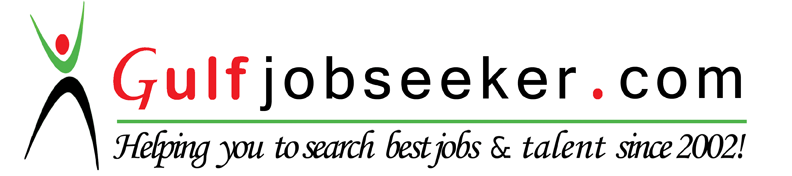 Career Objective: To work for an organization which provides me the opportunity to improve my skills and knowledge to growth along with the organization objective.Professional Profile:B. Tech in Mechanical Engineering from Shri Ramswaroop Memorial College of Engineering and Management, Lucknow (affiliated to U.P.T.U., Lucknow) in 2015 with aggregate 66.58%. Academic Qualification:Intermediate from Uttar Pradesh Board from Janta Inter College, Deoria in 2011 with56.6%.High School from cbse Board from Central Academy, Deoria in 2007 with 60.8%.Areas of Interest:Heat ventilation and air conditioning (HVAC).Refrigeration and air conditioning.Design Drafting and Manufacturing.Project and planning.Technical Qualifications:Knowledge of design software like AutoCAD.Knowledge of HVAC.Microsoft office (MS Word, PowerPoint, internet etc.).Personal skills:Proven leadership skills and ability to motivate.Ability to work independently or work as a team.Highly organized and efficient.Trainings and Projects:Four week training on Turbo-Supercharger from Northern Indian Railway, Lucknow.Four week training on AUTO CAD from CETPA INFOTECH, Lucknow.Four week training on HVAC from EDIFICE, LucknowProject on Design and Fabrication of Induction Tempering Machine.Personal Details:Date of Birth: 24- Oct- 1992 Marital Status: SingleNationality: Indian.Communication Proficiency: English and Hindi Hobbies: Listening to music, reading design magazines and books.